Possible Risks & Hazards 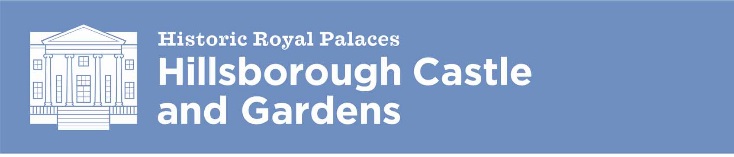 HazardsControlsSlip, trips and falls whilst walking over uneven ground within the castle and grounds, e.g. flagstones, cobbles, carpets.Adequate supervision of group by responsible adults.  Wear sensible shoes and walk at a reasonable pace.  Avoid running on historic surfaces.  First aid is available onsite. Slips, trips and falls whilst walking up or down steps which may be smooth, uneven, unevenly spaced or visually difficult to see.Adequate supervision of group by responsible adults.  Provision of edge protection where appropriate.  First aid is available onsite.Trapping fingers in doors, e.g. toilet cubicle door, entry and exit doors to State Rooms.Adequate supervision of group by responsible adults.   First aid is available onsite.Fall from height, e.g. climbing trees.Adequate supervision of group by responsible adults. First aid available onsite.Drowning in water-containing features, for example Lady Alice’s Pond, river, Main Lake and Walled garden water feature.Hazard warning signs in place and marked as warning on all garden maps and garden map signage.  Presence of life throws where appropriate.  Adequate supervision of group by responsible adults.Contact with work equipment.Adequate supervision of group by responsible adults.  Keys not left in mobile equipment.  Tools not left unattended.  Unauthorised areas locked shut and well signposted.Burns from touching hot surfaces, e.g. light bulbs.Adequate supervision of group by responsible adults. Explainers in State Rooms & session facilitator to oversee activity.  First aid available onsite.Health issues from animal faeces around the grounds. Adequate supervision of group by responsible adults.  Washroom facilities provided.  Wash hands prior to eating.Health issues from stings from bees/wasps in the gardens.Adequate supervision of group by responsible adults. Groups advised to stay on paths.First aid available onsite.Vehicle and pedestrian shared space with risk of collision inside castle grounds. Adequate supervision of group by responsible adults.  Wardens present to enforce safe speed limits in forecourt. Effective traffic management plan in placeTrips/slips when boarding or disembarking people mover and whilst journeyingAdequate supervision of group by responsible adults.  Adequate brief and supervision by people mover driver.Collision with motor vehicles and cyclists on main road outside castle & forecourt area.Adequate supervision of group by responsible adults.  Wardens present to enforce safe speed limits in forecourt.Injuries from participation in planned education activities, events, workshops.Risk assessment of activity, event or workshop carried out by HRP staff.  Introductory talk at the start of presenter led activity.COVID-19 : School Group Specific Risks & Hazards For general information on visiting safely at this time including risk assessments please visit the following webpage: https://www.hrp.org.uk/keeping-you-safe-on-your-visit/COVID-19 : School Group Specific Risks & Hazards For general information on visiting safely at this time including risk assessments please visit the following webpage: https://www.hrp.org.uk/keeping-you-safe-on-your-visit/Social distancing between groups and other visitors School bubbles booked into timed entry slots to allow for social distancing. Other visitors booked into timed entry slots with reduced capacity to allow for social distancing. Groups asked to maintain appropriate distance from other visitors and staff. Hygiene Handwashing facilities available in Clore Learning Centre. Hand sanitiser available at strategic points throughout the site.Learning centre touchpoints cleaned frequently throughout the day.Lunchrooms will be cleaned between school bubbles. Face coverings All visitors from age 11+ are required to wear face coverings in our indoor spaces, unless exempt. School sessions Sessions designed to allow distancing from other visitors. All props/touchpoints used in sessions cleaned between groups. Social distancing maintained between school visitors and session presenters. Groups encouraged to wash their hands before and after sessions. Any object handling in session takes place wearing gloves which are washed between school bubbles.